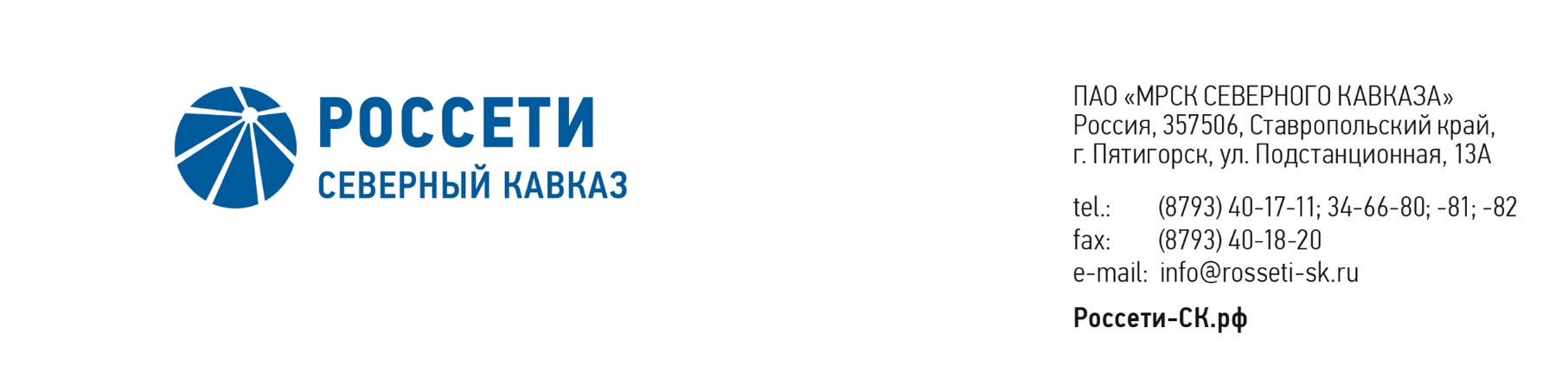 ПРОТОКОЛ №147заседания Комитета по стратегии и развитию при Совете директоров
ПАО «МРСК Северного Кавказа»Место подведения итогов голосования: Ставропольский край,                             г. Пятигорск, ул. Подстанционная, дом 13а.Дата проведения заседания: 13 июня 2019 года.Форма проведения заседания: заочное голосование (опросным путем).Дата составления протокола: 17 июня 2019 года.Общее количество членов Комитета составляет 7 (семь) человек.В заочном заседании принимали участие Домнич В.А., Лаврова М.А., Подлуцкий С.В., Раков А.Ю., Рубан Д.А., Чернов А.В.Кворум имеется.ПОВЕСТКА ДНЯ:О предварительном рассмотрении результатов внешней независимой оценки эффективности системы управления рисками                   ПАО «МРСК Северного Кавказа».О рекомендациях Совету директоров ПАО «МРСК Северного Кавказа» по вопросу «О рассмотрении отчета об исполнении бизнес-плана ПАО «МРСК Северного Кавказа» за 2018 год».ИТОГИ ГОЛОСОВАНИЯ И РЕШЕНИЯ, ПРИНЯТЫЕПО ВОПРОСАМ ПОВЕСТКИ ДНЯ:Вопрос №1: О предварительном рассмотрении результатов внешней независимой оценки эффективности системы управления рисками                  ПАО «МРСК Северного Кавказа».Решение:Рекомендовать Совету директоров ПАО «МРСК Северного Кавказа» принять следующее решение:Принять к сведению отчёт об оценке системы управления рисками от 31.03.2019 в соответствии с Приложением 1 к настоящему решению Комитета, проведенной независимым экспертом в соответствии с условиями договора.Единоличному исполнительному органу в срок до 30.09.2019 обеспечить разработку и представление на рассмотрение Комитета по стратегии и развитию Совета директоров предложений по развитию и совершенствованию системы управления рисками Общества.Голосовали «ЗА»: Домнич В.А., Лаврова М.А., Подлуцкий С.В.,                  Раков А.Ю., Рубан Д.А., Чернов А.В. «ПРОТИВ»: нет.«ВОЗДЕРЖАЛСЯ»: нет.Решение принято единогласно.Вопрос №2: О рекомендациях Совету директоров ПАО «МРСК Северного Кавказа» по вопросу «О рассмотрении отчета об исполнении бизнес-плана ПАО «МРСК Северного Кавказа» за 2018 год».Решение:Рекомендовать Совету директоров ПАО «МРСК Северного Кавказа» принять следующее решение:Принять к сведению отчет об исполнении бизнес-плана                  ПАО «МРСК Северного Кавказа» за 2018 год в соответствии с           Приложением 2 к настоящему решению Комитета.Отметить отклонения основных параметров бизнес-плана и реализацию рисков по итогам 2018 года в соответствии с Приложением 3 к настоящему решению Комитета.Голосовали «ЗА»: Домнич В.А., Лаврова М.А., Подлуцкий С.В., Раков А.Ю., Рубан Д.А., Чернов А.В. «ПРОТИВ»: нет.«ВОЗДЕРЖАЛСЯ»: нет.Решение принято единогласно.*-хранится в электронном виде.Председатель Комитета                                                                    В.А. ДомничСекретарь Комитета                                                                    А.В. Рубачев Приложение:Отчёт об оценке системы управления рисками от 31.03.2019*.Отчет об исполнении бизнес-плана ПАО «МРСК Северного Кавказа» за 2018 год*.Отклонения основных параметров бизнес-плана и реализация рисков по итогам 2018 года*.Опросные листы членов Комитета, принявших участие в голосовании*.